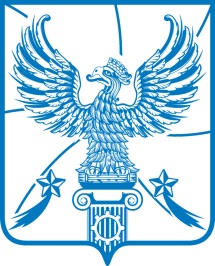 АДМИНИСТРАЦИЯМУНИЦИПАЛЬНОГО ОБРАЗОВАНИЯГОРОДСКОЙ ОКРУГ ЛЮБЕРЦЫ
МОСКОВСКОЙ ОБЛАСТИОктябрьский пр-т, д. 190, г. Люберцы, Московская обл., 140000
Тел.: (495) 554-60-83, факс: (495) 503-15-22, e-mail: sk@lubreg.ru, www.lubreg.ru
 ОКПО04034252 ОГРН 1025003213179 ИНН/КПП 5027036758/502701001________________________________________________________________ПРЕДПИСАНИЕ ВЛАДЕЛЬЦУ КОНСТРУКЦИИО ДЕМОНТАЖЕ НЕЗАКОННО УСТАНОВЛЕННОГО СРЕДСТВА РАЗМЕЩЕНИЯ ИНФОРМАЦИИгородской округ ЛюберцыМосковской области				          "   14 "  августа 2018г.	Администрацией городского округа Люберцы Московской области на территории г.о. Люберцы выявлено нарушение порядка установки средств размещения информации,  предусмотренного Законом Московской области от 30.12.2014 № 191/2014-ОЗ «О благоустройстве в Московской области», а именно: п. 1 ст. 23 Закона – эксплуатация средства размещения информации без действующего разрешения.	В  соответствии с Законом Московской области от 30.12.2014 
№ 191/2014-ОЗ «О благоустройстве в Московской области» предписываем владельцам средств размещения информации в десятидневный срок с даты опубликования данного предписания демонтировать незаконно установленные средства размещения информации с приведением территории в первоначальное состояние и восстановлением благоустройства.                В целях дополнительного оповещения владельцев конструкций, установленных без действующего разрешения, а также для комплексного информирования заинтересованных лиц о предстоящем демонтаже таких конструкций, предписания о демонтаже средств размещения информации размещены на официальном сайте администрации http://www.lubreg.ru.               Перечень средств размещения информации установленных и эксплуатируемых без разрешения, срок действия которого не истек:ВРИО заместителя Главы администрации                                         А.М. Семёнов№ п/пНомер предписания, дата предписанияАдрес  размещения конструкцииТип конструкцииВладелец конструкции1№2исх-1239 
от 07.08.2018г. о. Люберцы,
р. п. Томилино, 
ул. Гоголя, 20штендер-2ед.,баннер-2ед.Неизвестен2.№2исх-1240 
от 7.08.2018г. Люберцы,
Проектируемый проезд № 4037штендерНеизвестен3.№2исх-1241
от 07.08.2018г. Люберцы,
ул. Инициативнаяштендер, поликарбонатНеизвестен4.№2исх-1242
от 07.08.2018г. о. Люберцы, 
Егорьевское шоссе, д.1      баннер-2ед.Неизвестен5.№2исх-1243
от 07.08.2018г. о. Люберцы, 
р. п. Томилино, ул. Гоголяполикарбонат-2ед.Неизвестен6.№2исх-1244
от 07.08.2018г.  Люберцы, 
ул. Красногорская     штендер-2ед.Неизвестен7.№2исх-1245
от 07.08.2018г. о. Люберцы, 
р. п. Октябрьский,
ул. Ленина, д.42В     штендер-2ед.Неизвестен